Главное управление МЧС России по Республике БашкортостанДействия в случае угрозы возникновения паводкаВ целях вашей безопасности: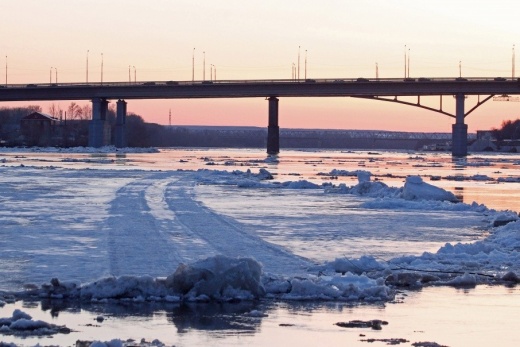 внимательно слушайте информацию о возможной неблагоприятной ситуации и инструкцию о порядке действий;перенесите на чердак или перевезите в другое безопасное место ценные вещи; поднимите мебель и бытовую технику на верхние этажи (чердак); закройте окна и двери, а при наличии времени, на первом этаже забейте их снаружи щитами (досками);отключите электричество, газ; перевезите или перегоните домашних животных в безопасное место; уберите из погреба запасы продуктов; уберите со двора в защищенное место все, что может унести талая вода, можете привязать их веревками; держите наготове сапоги, исправное плавательное средство - лодку, плот. Подготовьте и держите в готовности: сумку (рюкзак) с ценными вещами, документами и предметами первой необходимости; 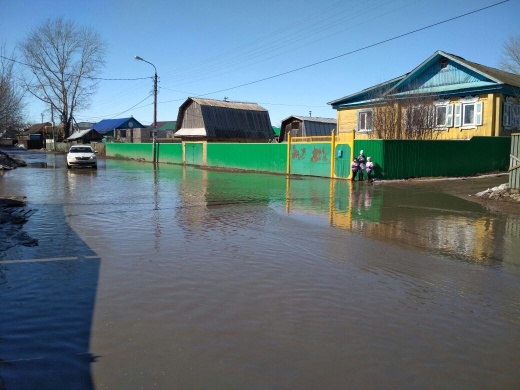 упакованные в полиэтиленовые пакеты: запас продуктов на три дня, теплые вещи, средства гигиены для всех членов семьи;аптечку, свечи, спички, фонарик с запасом батареек, мобильный телефонлестницу для подъема на крышу или чердак, а также для ее использования в случае перехода от места укрытия до спасательного средства. В случае чрезвычайной ситуации звоните по единому телефону спасателей 
и пожарных, с городского телефона – 01, с мобильного телефона - 101. Единый телефон вызова экстренных служб-112.